         R O M Â N I A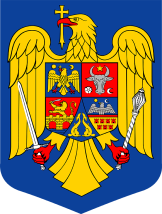 MINISTERUL AFACERILOR INTERNEINSTITUŢIA PREFECTULUI – JUDEŢUL GIURGIUS I T U A Ţ I  Aplăţilor efectuate în data de  13 AUGUST 2020CAP. 51.01 Autorităţi Publice şi Acţiuni Externe               R O M Â N I AMINISTERUL AFACERILOR INTERNEINSTITUŢIA PREFECTULUI – JUDEŢUL GIURGIU                                                                                S I T U A Ţ I  Aplăţilor efectuate în data de 27 AUGUST 2020CAP. 51.01 Autorităţi Publice şi Acţiuni Externe     R O M Â N I AMINISTERUL AFACERILOR INTERNEINSTITUŢIA PREFECTULUI – JUDEŢUL GIURGIUS I T U A Ţ I  Aplăţilor efectuate în luna 13 AUGUST  2020CAP. 61.01 ORDINE PUBLICA SI SIGURANTA NATIONALA      R O M Â N I AMINISTERUL AFACERILOR INTERNEINSTITUŢIA PREFECTULUI – JUDEŢUL GIURGIU                                                                                S I T U A Ţ I  Aplăţilor efectuate în data de 21 AUGUST 2020CAP. 61.01 ORDINE PUBLICA SI SIGURANTA NATIONALADenumire indicatorSuma plătităExplicaţiiCHELTUIELI DE PERSONAL228.096,00Salarii de bază13.515,00Sporuri pentru condiţii de muncă830,00Alte sporuri795,00Alte drepturi salariale- CO, CM30.490,00Norme de hrană5.473,00Contributie asiguratorie pentru muncaVouchere de vacanţăTotal cheltuieli de personal279.199 ,00Denumire indicatorSuma plătităExplicaţiiCHELTUIELI DE PERSONALTotal cheltuieli de personalBUNURI ŞI SERVICII142,80Furnituri de birou997,51Materiale pentru curăţenieÎncălzit, iluminat şi foţă motrică1.273,17Apă, canal şi salubritateCarburant şi lubrefianţi480,00Piese schimb2.547,45Poştă, telecomunicaţii, radio, tv, internet3.285,15Materiale şi prestări de servicii cu caracter funcţional7.668,33Alte bunuri şi servicii pentru întreţinere şi funcţionare1.602,16Reparatii curenteDeplasări, dataşări,transferări201,36Cărţi, publicaţii şi materiale documentareBunuri de natura obiectelor de inventarConsultanţă şi expertizăPregătire profesionalăProtectia munciiCheltuieli judiciare si extrajudiciareReclamă şi publicitatePrime de asigurare non viaţăProtocol si reprezentareAlte cheltuieli bunuri  şi serviciiTotal bunuri şi servicii18.197,93DESPAGUBIRI CIVILEDespagubiri civileDenumire indicatorSuma plătităExplicaţiiCHELTUIELI DE PERSONAL99.171,00Salarii de bază1.008,00Indemnizatie de conducere4.943,00Sporuri pentru condiţii de muncă15.860,00Alte drepturi salariale18.748,00Norme de hrană3.259,00Uniforma si echipament3.269,00transportchirie2.722,00Contribuţie asiguratorie de munca2.826,00Voucher de vacantaTotal cheltuieli de personal151.806,00Denumire indicatorSuma plătităExplicaţiiCHELTUIELI DE PERSONALTotal cheltuieli de personalBUNURI ŞI SERVICIIFurnituri de birouMateriale pentru curăţenie1.922,26Încălzit, iluminat şi foţă motrică127,84Apă, canal şi salubritateCarburant şi lubrefianţiPiese schimb103,61Poştă, telecomunicaţii, radio, tv, internetMateriale şi prestări de servicii cu caracter funcţional3.603,50Alte bunuri şi servicii pentru întreţinere şi funcţionareReparatii curenteDeplasări, dataşări,transferăriCărţi, publicaţii şi materiale documentareBunuri de natura obiectelor de inventarConsultanţă şi expertizăPregătire profesionalăProtectia munciiCheltuieli judiciare si extrajudiciareReclamă şi publicitatePrime de asigurare non viaţăProtocol si reprezentareAlte cheltuieli bunuri  şi serviciiTotal bunuri şi servicii5.757,21DESPAGUBIRI CIVILEDespagubiri civile